УКРАЇНАФЕДОРІВСЬКА СІЛЬСЬКА РАДАПОЛОГІВСЬКОГО РАЙОНУ ЗАПОРІЗЬКОЇ ОБЛАСТІсьомого скликаннясорок друга сесіяРІШЕННЯ20 грудня 2018року                                                                                   №18 с.ФедорівкаПро затвердження Програми «Турбота» на  території Федорівської сільської ради на 2019 рік     Керуючись Бюджетним кодексом України , Законам України  «Про місцеве самоврядування в Україні», Законам України  «Про поховання та похоронну справу», постановою Кабінету Міністрів України «Про затвердження Порядку надання допомоги на поховання деяких категорій осіб виконавцю  волевиявлення померлого або особі, яка зобов'язана поховати померлого» від 31.01.2007 №99, Федорівська   сільська рада Пологівського району Запорізької області  ВИРІШИЛА :1. Затвердити  Програму «Турбота» на  території Федорівської сільської ради на 2019 рік пограму (програма з підпрограмами додається).2. Передбачити в бюджеті Федорівської сільської ради на 2019 рік видатки на фінансування Програми «Турбота» на  території Федорівської сільської ради на 2019 рік в сумі 78 000 гривень. (Сімдесят вісім тисяч гривень 00 копійок),  в тому числі:- загальний фонд грн. 78 000грн.3.Затвердити Положення про порядок надання одноразової матеріальної допомоги на 2019 рік (Додаток №1).4.Затвердити склад громадської комісії з надання одноразової матеріальної допомоги (Додаток №2).5. Контроль за виконанням даного рішення покласти на постійну фінансово- бюджетну комісію сільської ради.Сільський   голова                                          В.І.Черноус       Затверджено Рішенням сесії Федорівської сільської ради  від 20.12.2018 №18 ПРОГРАМА«ТУРБОТА» на  території Федорівської сільської ради на 2019 рік1.Вступ1.1.Об'єктами дії  Програми «Турбота» на 2019 рік ( далі - Програма) є:-громадяни, які зобов'язалися поховати померлого;-сім'ї військовослужбовців, які загинули, померли при проходженні військової служби;-сім’ї та  військовослужбовців, які проходять(пройшли) військову службу у зоні проведення антитерористичної операції;-пенсіонери  яким виповниться 80 , 85 та 90 років;- громадянам на лікування.2. Нормативна база2.1.Програма розроблена відповідно до нормативно-правових актів:-   Бюджетний кодекс України;-   Закон України «Про державний бюджет України на 2019 рік»;-   Закон України «Про місцеве самоврядування в Україні»;-   Закон України «Про поховання та похоронну справу»;- Постанова Кабінету Міністрів України «Про затвердження порядку надання допомоги на поховання деяких категорій осіб виконавцю волевиявлення померлого або особі, яка зобов'язалася поховати померлого» від 31.07.2007 №99.3. Мета Програми.3.1.Організація поховання померлих:-громадян не пенсійного віку; -осіб без певного місця проживання;-осіб, від поховання яких відмовилися рідні;-знайдених невпізнаних трупів;-у разі відсутності родичів, підтримка  осіб чи установ, які можуть взяти на себе організацію поховання.  3.2.Надання матеріальної допомоги:- на підтримку сімей  військовослужбовців, які загинули, померли при проходженні військової служби в зоні проведення бойових дій ;- на підтримку військовослужбовців, які проходять (пройшли) військову службу у зоні проведення антитерористичної операції;- на підтримку пенсіонерів  яким виповниться 80 , 85 та 90 років;4. Фінансове забезпечення Програми4.1.Фінансування заходів Програми планується здійснювати за рахунок сільського бюджету.Загальна сума коштів виділених на Програму становить 78 000 грн. (Сімдесят вісім тисяч гривень 00 копійок)  .Обсяг фінансування заходів Програми визначається згідно з додатком до Програми.Головним розпорядником коштів є Федорівська  сільська  рада Пологівського району Запорізької області. 5. Заходи реалізації Програми протягом 2019 року.5.1.Поховання померлих  громадян не пенсійного віку; осіб без певного місця проживання; осіб, від поховання яких відмовилися рідні; знайдених невпізнаних трупів; у разі відсутності родичів підтримка  осіб чи установ, які можуть взяти на себе організацію поховання.5.2.Надання матеріальної допомоги :-на підтримку сімей військовослужбовців, які загинули, померли при проходженні військової служби в зоні проведення антитерористичної операції;-на підтримку військовослужбовців, які проходять(пройшли) військову службу у зоні проведення антитерористичної операції один раз на бюджетний рік ; - на підтримку пенсіонерів  яким виповниться 80, 85 та 90 років.- на лікування .6.Очікувані результати виконання Програм6.1.Виконання Програми дає можливість зняти соціальну напругу в селі, оперативно надавати допомогу громадянам, які опинилися у складних життєвих обставинах, та надавати підтримку громадянам, які зобов'язалися поховати померлого.             Головний бухгалтер                                              Т.В.Єфіменко                        Додатокдо Програми «Турбота» на 2019 рікПЕРЕЛІК ВИДАТКІВ,спрямованих на виконання Програми «Турбота» на  території Федорівської сільської ради на 2019 рікГоловний бухгалтер                                              Т.В.ЄфіменкоДодаток№1 до рішення сесії від 20.12.2018 року  №18ПОЛОЖЕННЯпро порядок поховання та надання одноразової матеріальної допомогина 2019 рік         1.Поховання померлих  громадян не пенсійного віку; осіб без певного місця проживання; осіб, від поховання яких відмовилися рідні; знайдених невпізнаних трупів; у разі відсутності родичів або осіб чи установ, які можуть взяти на себе організацію поховання , або оплата  ритуальній  службою за договором та актом виконаних робіт, замовником є Федорівська сільська рада Пологівського району Запорізької області.2.Одноразова матеріальна допомога може надаватись:-на підтримку сімей військовослужбовців, які загинули, померли при проходженні військової служби зоні бойових дій ;-на підтримку сімей військовослужбовців, які проходять(пройшли) військову службу у зоні бойових дій один раз на бюджетний рік;-на підтримку пенсіонерів  яким виповниться 80 , 85та 90 років;-на лікування .3.Одноразова матеріальна допомога надається на підставі особистої заяви громадянина один раз на рік. До заяви додається:- копія паспорта заявника;- копія ідентифікаційного коду заявника;- копія посвідчення (довідки) учасника бойових дій ;   - довідка про номер банківського рахунку, відкритий на ім'я заявника у відділенні банку. - для виплати допомоги на лікування – виписка про хворобу  або інше;4.Одноразова матеріальна допомога на поховання надається на підставі особистої заяви громадянина з дня звернення за нею протягом шести місяців після смерті особи у розмірі, встановленому на день смерті. До заяви додаються:-копія паспорта заявника;-копія ідентифікаційного коду заявника;-копія свідоцтва про смерть особи або копія витяку  з Державного реєстру актів цивільного стану громадян про смерть ;-довідка про останнє місце проживання померлого;-довідка про номер банківського рахунку, відкритий на ім'я заявника у відділенні банку.5.Рішення про надання одноразової матеріальної допомоги приймається на засіданні     громадської комісії з надання одноразової матеріальної допомоги.6.Одноразова матеріальна допомога надасться за рахунок коштів сільської програми  «Турбота» на 2019 рік.8.Виплата одноразової матеріальної допомоги здійснюється шляхом перерахування коштів    на номер банківського рахунку, відкритий на ім'я заявника у відділенні банку або через відділення поштового зв’язку.             Головний  бухгалтер                                             Т.В.Єфіменко Додаток№2 до рішення сесії від 20.12.2018 року  №18СКЛАДгромадської комісії з надання одноразової матеріальної допомогиГолова комісії  	Галка Петро Петрович,депутат  сільської радиСекретар комісії	Крівіхіна Олена Василівна,депутат  сільської радиЧлени комісії:            Іваненко Людмила Григорівнадепутат сільської ради                                     Єфіменко Тетяна Василівна Гол.бухгалтер  сільської ради       Сільський голова                                                В.І.ЧерноусНайменування заходуОбсяги фінансування ( грн.)Термін виконання 1.Поховання померлих  громадян не пенсійного; осіб без певного місця проживання; осіб, від поховання яких відмовилися рідні; знайдених невпізнаних трупів; у разі відсутності родичів або осіб чи установ, які можуть взяти на себе організацію поховання.15 осіб х 3 тис = 45 тис2.Надання матеріальної допомоги-на лікування  6 чол. Х 1000 грн = 6000-на підтримку сімей військовослужбовців, які загинули, померли при проходженні військової служби зоні проведення антитерористичної операції;-на підтримку сімей військовослужбовців, які проходять(пройшли)  військову службу у зоні проведення антитерористичної операції 2 чоловік х 2 000=4 000грн-матеріальна допомога до ювілейних дат 80, 85 та 90 річчя19 чол -80років та 90 х1000= 19000,00-придбання Домовин,хреста,покрівця,костюма4500060000,004 000190004000Протягом  2019 рокуВсього78 000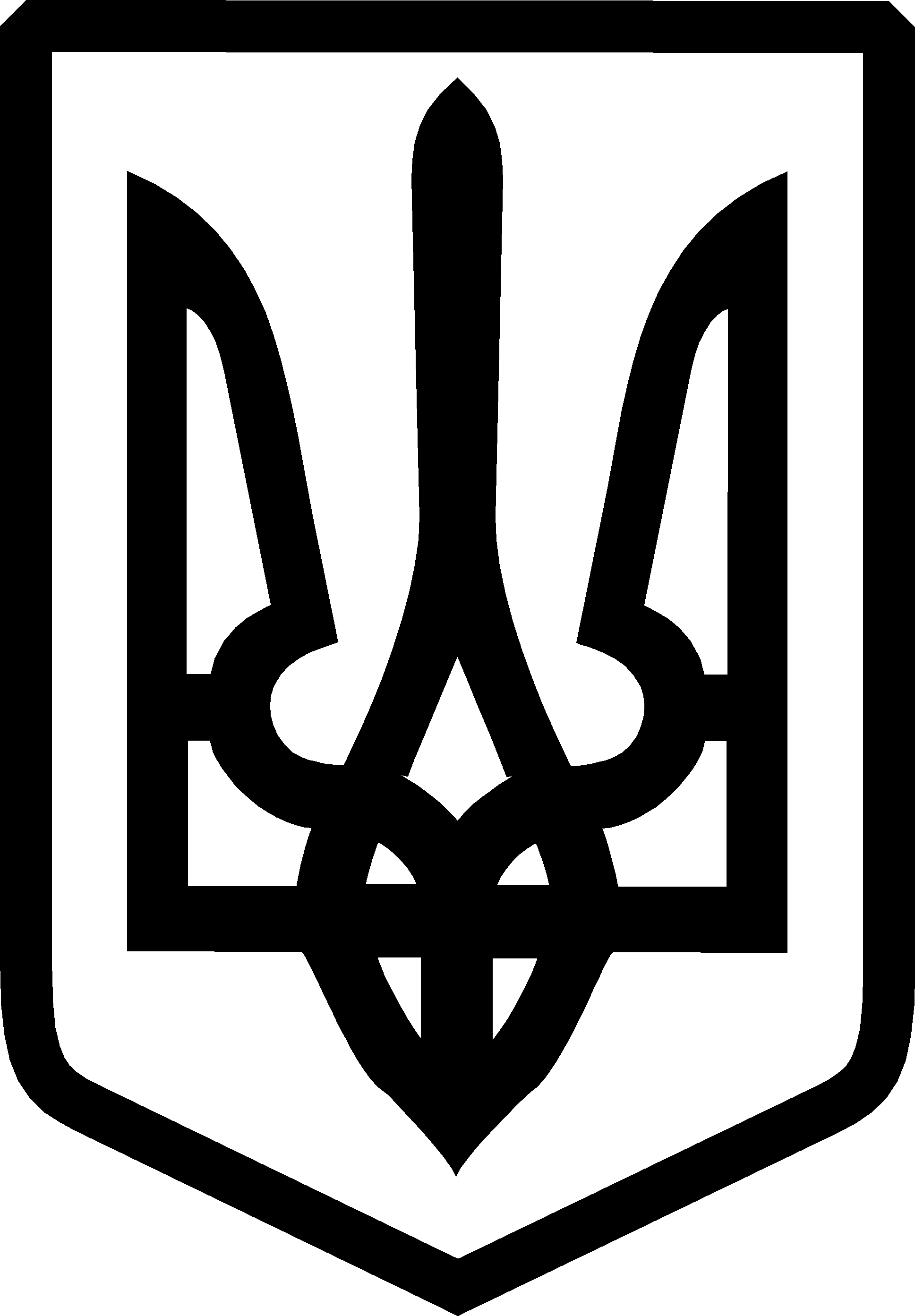 